Who can apply for WTIF funding?Applications are considered from a range of organisations. There are two potential roles an organisation may have in a WTIF project – lead or partner. The lead role will have ultimate responsibility for the project and will be signatory to the funding agreement with the Department. The table below provides a breakdown of type and requirements across both roles.Applicant Eligibility Requirement Applicant Eligibility Requirement EligibilityEligibilityApplicant Eligibility Requirement Applicant Eligibility Requirement LeadPartnerTraining ProviderTraining ProviderTraining ProviderTraining ProviderSkills First Contract holders including TAFEs, dual sector (vocational arm only), Learn Locals and Registered Training Providers delivering in Victoria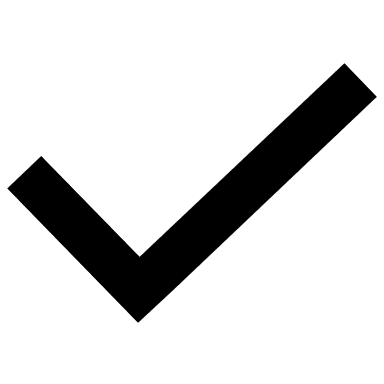 Training providers without a Skills First ContractLearn Locals with ACFE Board Registration and Registered Training Providers registered with the Australian Skills Quality Authority or the Victorian Registration and Qualifications authority delivering in VictoriaXindustryindustryindustryindustryUnion, Peak Body and Industry Association Current operation and member interests in VictoriaRelated to the local industry/ sectorIndividual businessHave an Australian Business Number (ABN); andRegistered for Goods and Services Tax (GST); andHave main operations in VictoriaConditionalOTHERTertiary education providers Victorian based universities including the tertiary arm of dual sectors. XResearch centres and other academic institutesCurrently deliver research and other academic activity in Victoria XLocal GovernmentProvide goods and services to local community members ConditionalRegional BodyFormal alliance of government, business and community representatives working together to address local issuesConditionalState GovernmentN/AX